        ПРОЕКТ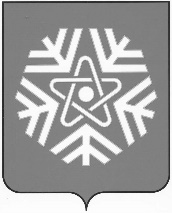 администрация  снежинского  городского  округаПОСТАНОВЛЕНИЕ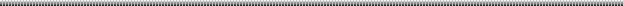 О выявлении правообладателейранее учтенного объектанедвижимостиВ соответствии со статьей 69.1 Федерального закона от 13.07.2015 № 218-ФЗ «О государственной регистрации недвижимости», на основании договора № 7136 о безвозмездной передаче квартир в собственность граждан от 21.03.1996 г., руководствуясь статьями 34, 39 Устава муниципального образования «Город Снежинск»,ПОСТАНОВЛЯЮ:В отношении жилого помещения с кадастровым номером 74:40:0101014:997, площадью 52,2 кв. м, местоположение: Челябинская обл., г. Снежинск, улица Комсомольская, дом 26, квартира 135, в качестве его правообладателей, владеющих данным жилым помещением недвижимости на праве совместной собственности, выявлены:Пижина Людмила Петровна, 		  года рождения, паспорт гражданина Российской Федерации серия 		 № 		  , выдан										, СНИЛС 				  , адрес регистрации по месту жительства:  												;Пижин Юрий Мефодьевич, 		  года рождения, паспорт гражданина Российской Федерации серия 		 № 		  , выдан										, СНИЛС 				  , адрес регистрации по месту жительства:  												;Пижин Сергей Юрьевич, 		  года рождения, паспорт гражданина Российской Федерации серия 		 № 		  , выдан										, СНИЛС 				  , адрес регистрации по месту жительства:  												.Право собственности Пижиной Людмиле Петровне, Пижину Юрию Мефодьевичу, Пижину Сергею Юрьевичу на указанный в пункте 1 настоящего постановления объект недвижимости подтверждается договором № 7136 о безвозмездной передаче квартир в собственность граждан от 21.03.1996, зарегистрированным в БТИ 16.06.1997. Отделу жилья и социальных программ администрации города Снежинска направить в орган регистрации прав настоящее постановление, заявление о внесении в Единый государственный реестр недвижимости сведений о правообладателе ранее учтенного объекта недвижимости и иные документы, необходимые для внесения изменений в сведения Единого государственного реестра недвижимости.4. Контроль за выполнением настоящего постановления возложить на заместителя главы городского округа Д.А. Шарыгина.Глава Снежинского городского округа 							                  А.С. Пульников   от№